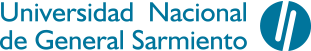 ACTA DE CIERRE DE INSCRIPCIÓN A CONCURSO CERRADO PARA CUBRIR, CON PERSONAL NODOCENTE, UN PUESTO EN LA ESTRUCTURA ORGANIZATIVA DEL SISTEMA DE GESTIÓN. (Resolución (CS) Nº 7573/19 de aprobación de contenido del llamado y de propuesta de nómina de jurado) El 18 de febrero de 2020, siendo las 12 hs, en la sede Campus de la Universidad Nacional de General Sarmiento, sita en la calle J.M. Gutiérrez 1150, Los Polvorines, Provincia de Buenos Aires, y habiendo dado cumplimiento a los procedimientos establecidos en la Resolución (CS) Nº 7572/19, y de conformidad a Ley de Procedimientos Administrativos Nº 19549 y su Decreto Reglamentario Nº 1759/72, se da por finalizada la inscripción al concurso cerrado no docente convocado por Resolución (CS) Nº 7573/19 de aprobación de contenidos de los llamados y de propuesta de nómina de jurado y se labra la presente acta de inscriptos registrados, conforme con el detalle que se adjunta en una (1) página.